Intitulé du coursTeaching staff contacts – Coordonnées de l’équipe pédagogique :Delphine MIRAMONT: delphine.miramont@ut-capitole.frCourse Objectives – Objectifs du cours : Introduction to the legal regime of data protection with a special focus on the General Data Protection Regulation (GDPR). This course aims at giving a good understanding of data protection’s objectives by analysing the international and European legal framework and providing the tools to better understand the GDPR.Prerequisites – Pré requis :NonePractical information about the sessions – Modalités pratiques de gestion du cours :All sessions will be held on ZoomGrading system – Modalités d’évaluation :Continuous assessmentBibliography/references – Bibliographie/références :Session planning – Planification des séances 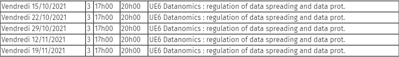 Distance learning – Enseignement à distance : Distance learning can be provided when necessary by implementing: Interactive virtual classrooms Recorded lectures (videos)MCQ tests and other online exercises / assignments Remote (online) tutorials (classes)ChatroomsEn cas de nécessité, un enseignement à distance sera assuré en mobilisant:Classe en ligne interactive Vidéo enregistrée de la présentation du matériel pédagogique QCM et exercices en ligne TP/TD à distance Forum... Course title – Intitulé du coursDatanoRmics – Regulation of data spreading data protectionLevel / Semester – Niveau /semestreMaster 2School – Composante Ecole d'Economie de ToulouseTeacher – Enseignant responsableDelphine MIRAMONTOther teacher(s) – Autre(s) enseignant(s)Other teacher(s) – Autre(s) enseignant(s)Other teacher(s) – Autre(s) enseignant(s)Other teacher(s) – Autre(s) enseignant(s)Other teacher(s) – Autre(s) enseignant(s)Lecture Hours – Volume Horaire CM15hTA Hours – Volume horaire TDTP Hours – Volume horaire TPCourse Language – Langue du coursEnglishTA and/or TP Language – Langue des TD et/ou TP